Pictorial Layout of the ProjectTAX PARCEL #: 44.-1-13.4121610 Dryden Road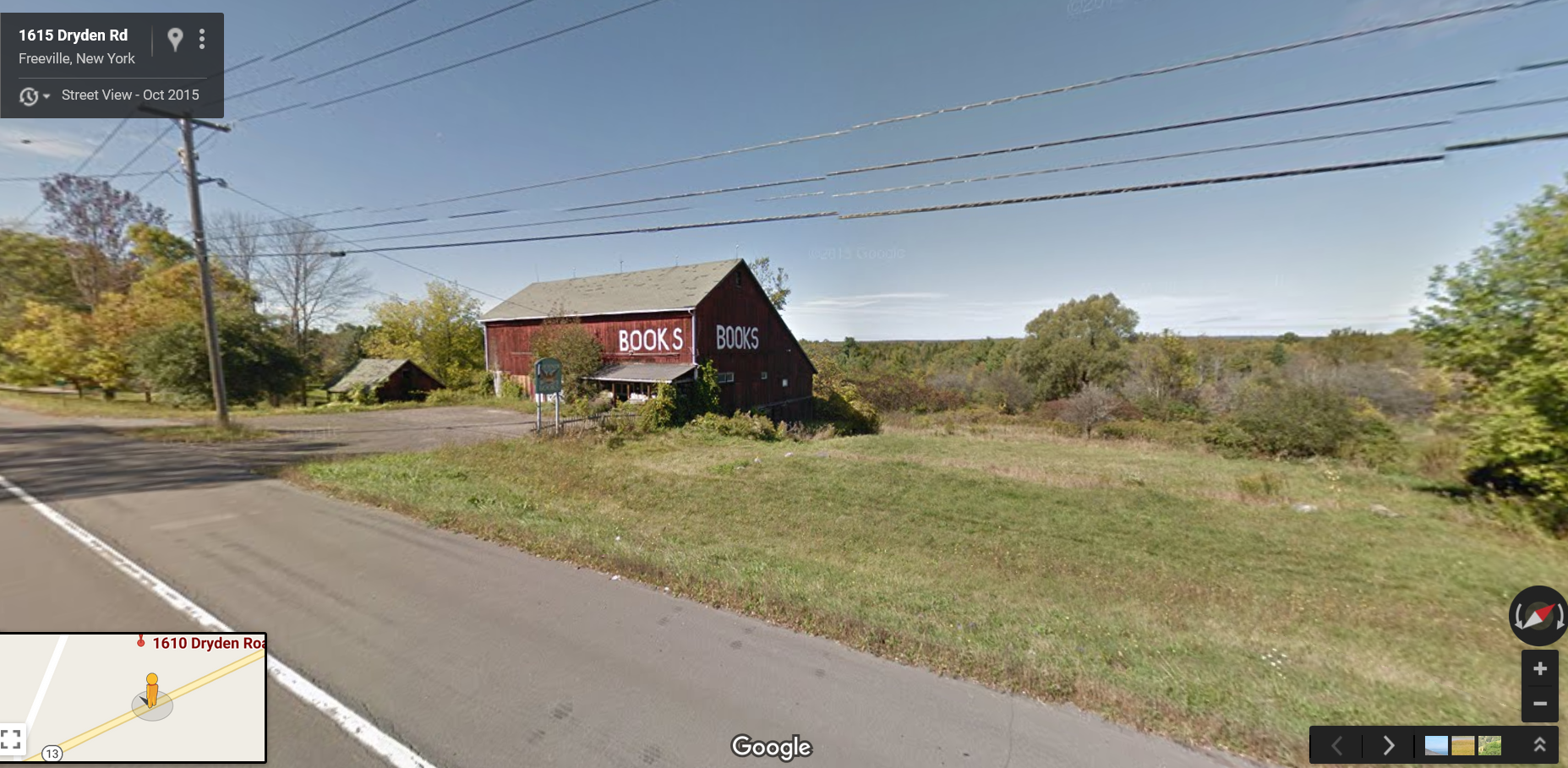 